EstadísticasNECESIDADES DE CAPACITACION POR JEFES DE AREA 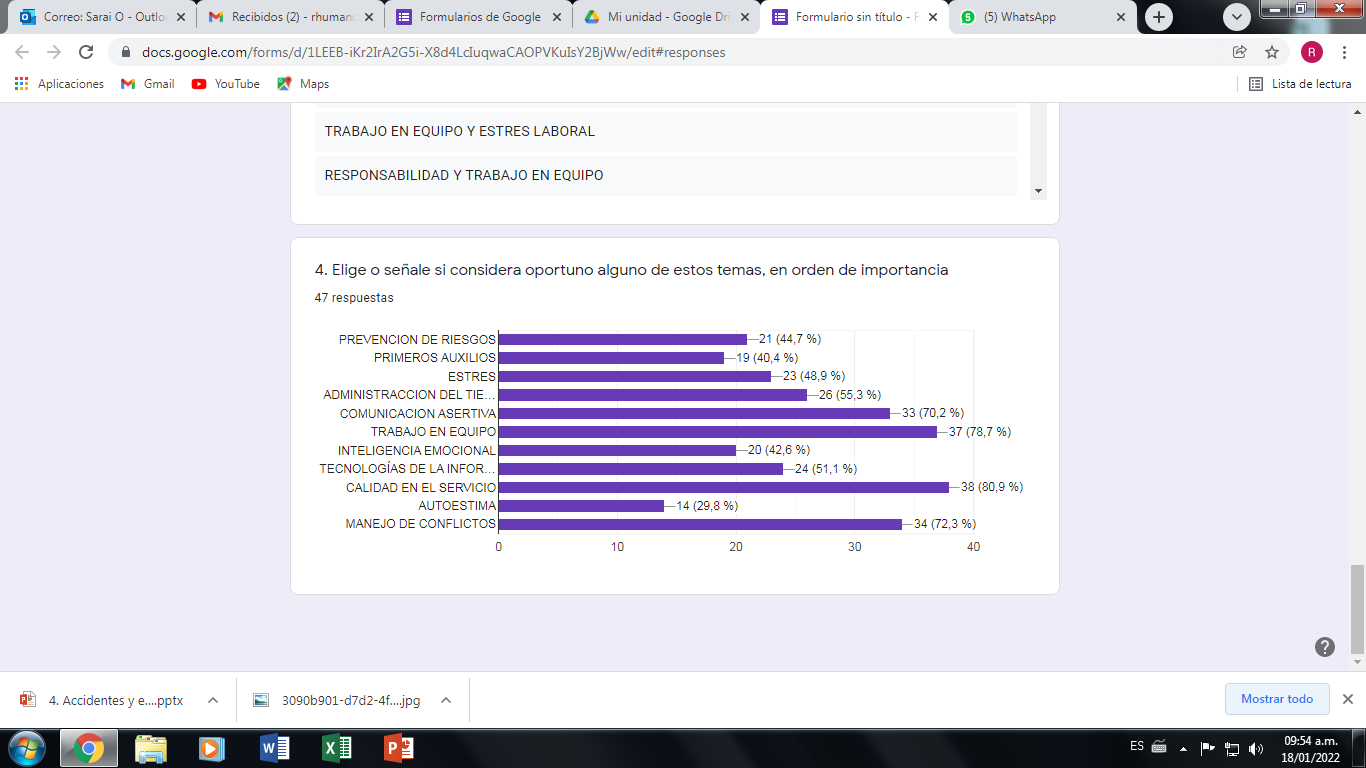 